RIGHT-OF-WAY AND PROPERTY CORNERSRevised:  July 9, 2020Description.  This work shall consist of resetting right-of-way and property corners that are disturbed prior to or during construction.Materials.  For State right-of-way and permanent easement corners, a 5/8” X 30” rebar with an Illinois Department of Transportation aluminum cap bearing the surveyor’s license number shall be used.  The aluminum cap design shall be as shown on the detail.For the intersection of private property lines with proposed State right-of-way lines and permanent easement lines, a 5/8” X 30” rebar with a plastic cap bearing the surveyor’s license number shall be used.CONSTRUCTION REQUIREMENTSGeneral.  Upon completion of the construction operations, the Contractor and Engineer shall locate and inventory the right-of-way and property corners.  A written report of any missing right-of-way and property corners shall be submitted to the Engineer.An Illinois Professional Land Surveyor shall be retained by the Contractor to set the right-of-way and property corners.The right-of-way and property corners shall be set after the construction work is complete, and there is no possibility of disturbance of the marker.  Corners shall be set in compliance with the “Minimum Standards of Practice” for a Boundary Survey as prescribed under the “Rules for the Administration of the Illinois Professional Land Surveyor’s Act of 1989” as set forth by the Illinois Department of Financial and Professional Regulation, amended at 39 Ill. Reg. 14826, effective November 13, 2015.Method of Measurement.  Resetting of right-of-way and property corners that are disturbed through no fault of the Contractor will be measured for payment as each.  Resetting of corners that are not protected and carefully preserved according to Article 107.20 of the Standard Specifications will not be measured for payment.  Basis of Payment.  This work will be paid for at the contract unit price per each for RIGHT-OF-WAY AND PROPERTY CORNERS.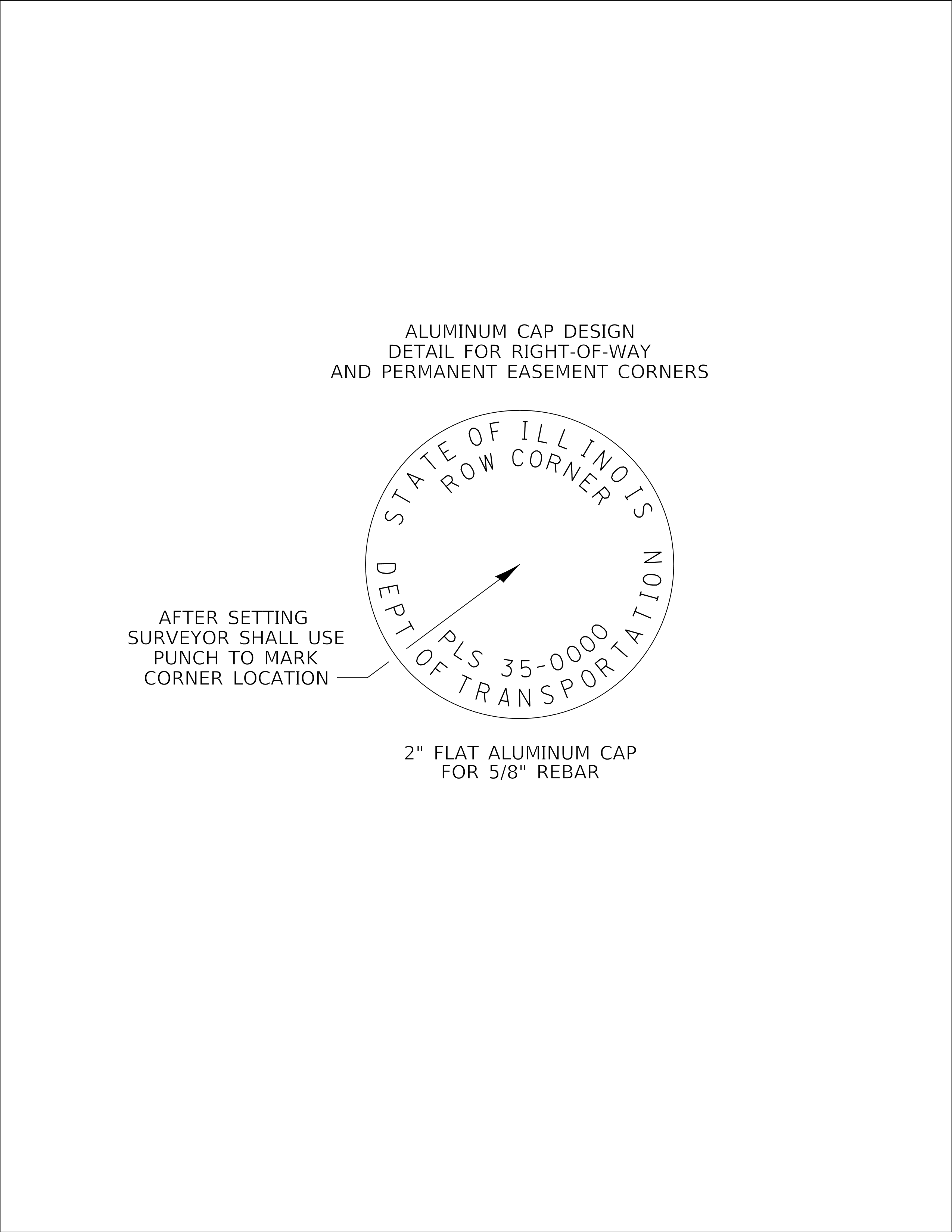 